КОМИТЕТ ПО ВОПРОСАМ ЗАКОННОСТИ, ПРАВОПОРЯДКА И БЕЗОПАСНОСТИ ПРАВИТЕЛЬСТВА САНКТ-ПЕТЕРБУРГАСанкт-Петербургское государственное казенное образовательноеучреждение дополнительного профессионального образования(повышение квалификации) специалистов «Учебно-методический центр по гражданской обороне, чрезвычайным ситуациям и пожарной безопасности»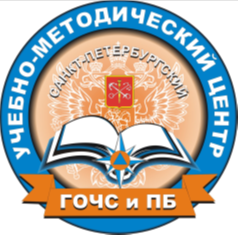 ПАМЯТКАпо действиям населения при угрозе и возникновении чрезвычайных ситуаций природного характера (урагане, буре, смерче, ливнях и грозах)Санкт-Петербург2015г.В зависимости от возникшей ситуации необходимо уметь действовать согласно простым правилам, приведенным ниже:
Ситуация 
Действия 
Вы получили штормовое предупреждение,     находясь дома. 
Оно может быть передано по средствам информации после сигнала "Внимание всем!"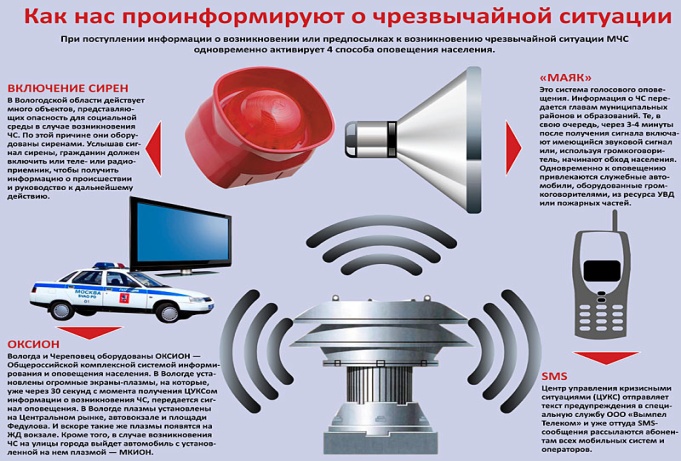 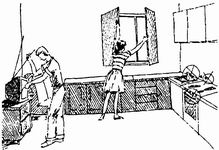 
  1.   Закрыть окна, двери, чердачные помещения. 
  2.   Убрать с балконов, лоджий и подоконников вещи. 
  3.  Заклеить стекла полосками бумаги. 
  4.  Выключить газ, потушить огонь в печах. 
  5.  Подготовить аварийное освещение, фонари, свечи. 
  6.  Создать запас воды и продуктов питания на 2-3 суток. 
  7.  Подготовить медикаменты и перевязочные материалы. 
  8.  Укрыться в подвале, погребе или занять внутреннюю комнату, подальше от окон. 
  9.  Домашних животных укрыть в хлеву, сарае, плотно закрыть двери и окна в них. Создать запас кормов и воды на 2-3 дня. 
10.  Не выходить на улицу сразу после ослабления ветра: через несколько минут порыв может повториться. 
11.  Оставить включенными радиоприемники, радиоточку. 
12.  По окончании урагана убедиться в отсутствии запаха газа. Не зажигать огонь до тех пор, пока не будет уверенности, что нет утечки газа. Ураган, буря застали вас на улице 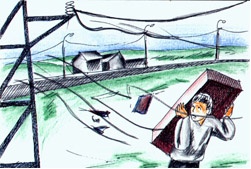 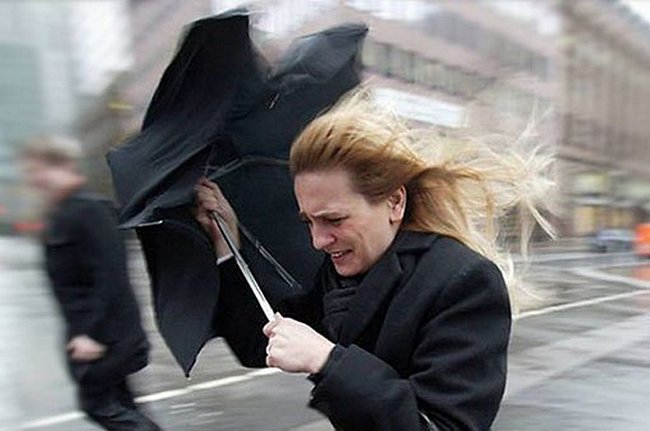 1.Укрыться в убежище или подвале ближайшего здания (если есть возможность). 
2.Быстро лечь на дно канавы, котлована, придорожного кювета. 
3. Прикрыть голову сумкой, портфелем, любым другим предметом. 
4. Держаться подальше от зданий и деревьев, мостов и путепроводов. 
5.Остерегаться ранений от разлетающихся стекол, шифера, кусков кровельного железа. 
6.После урагана держаться подальше от зданий, столбов, высоких заборов - они могут обрушиться. Остерегаться оборванных электрических проводов. Ураган, буря застали вас на улицах города в автомобиле 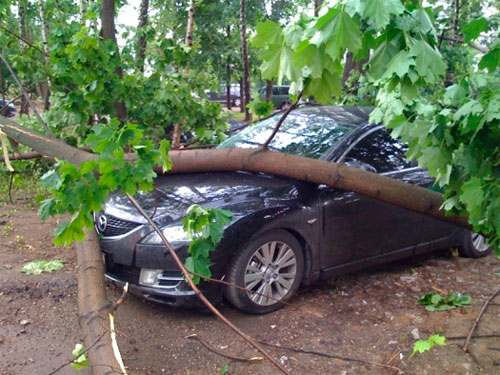 1.Не останавливаться на мостах, путепроводах и под ними. 
2.Избегать нахождения вблизи объектов с сильнодействующими ядовитыми и легковоспламеняющимися веществами. 
3.При потере ориентации остановить автомобиль (вдали от заданий и деревьев), обозначить стоянку, покинуть автомобиль и укрыться в убежище, подвале. 
Ураган застал вас на открытой местности 
1.Укрыться в канаве, яме, овраге, любой выемке: лечь на дно и плотно прижаться к земле. 
2.Нельзя укрываться под отдельно стоящими деревьями, у столбов, мачт, близко подходить к линиям электропередач. Вы увидели и услышали гул приближающегося смерча 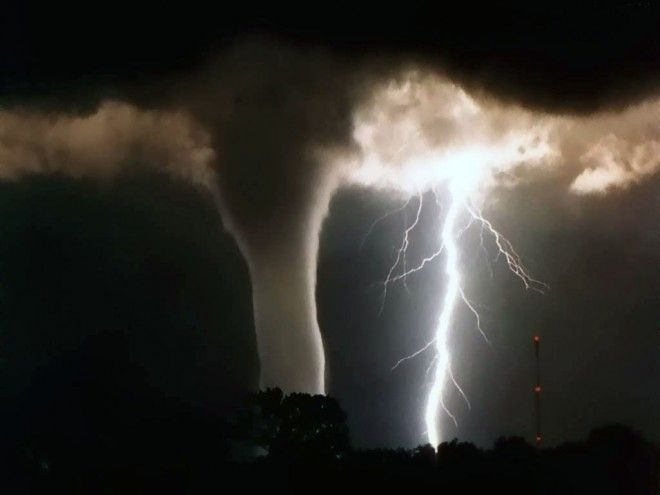 1.Укрыться в ближайшем убежище, подвале, овраге, лечь на дно любого углубления и прижаться к земле. 
2.При движении в автомобиле - немедленно покинуть его и укрыться в убежище, подвале или в складках местности. Гроза, сильный ливень застали вас дома 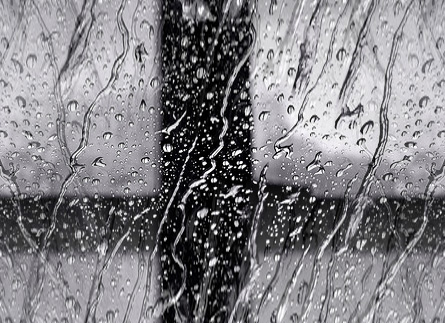 1.Отключить телевизор и другие электрические приборы 
2.Закрыть окна и двери, поток воздуха - хороший проводник электрического тока. 
3.Не стоять перед открытым окном, не держать в руках металлические предметы. Середина комнаты - самое надежное место. 
4.Домашних животных укрыть в хлеву, сарае, закрыть все окна и двери в них. 
5.Предусмотреть в подвале дома водосточный колодец с глубоким дном и водоотводные канавы вокруг дома. Гроза, сильный ливень застали вас  на открытой местности 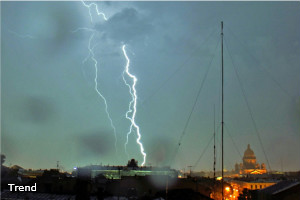 1.Укрыться в складках местности (канава, яма, неглубокий овраг). 
2.Не укрываться под отдельно стоящими деревьями, особенно под дубами и лиственницами. 
3.Держаться подальше от металлоконструкций, труб и водных поверхностей. 
4.При движении в автомобиле - остановиться и переждать грозу и ливень. 